   Prickett’s Nursery Employment Application   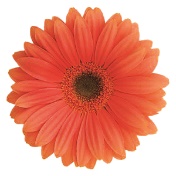 Santa 1Rosa Store: 5875 Sonoma Hwy. sTE. A, SANTA ROSA, CA 95409   (707) 539-3030HEALDSBURG STORE: 12950 OLD REDWOOD HWY. HEALDSBURG, CA 95448   (707) 433-2864 Applicant Information                                                                                    Applicant Information                                                                                    Applicant Information                                                                                    Applicant Information                                                                                    Applicant Information                                                                                    Applicant Information                                                                                    Applicant Information                                                                                    Applicant Information                                                                                    Applicant Information                                                                                    Applicant Information                                                                                    Applicant Information                                                                                    Applicant Information                                                                                    Applicant Information                                                                                    Applicant Information                                                                                    Applicant Information                                                                                    Applicant Information                                                                                    Applicant Information                                                                                    Applicant Information                                                                                    Applicant Information                                                                                    Applicant Information                                                                                    Applicant Information                                                                                    Applicant Information                                                                                    Applicant Information                                                                                    Applicant Information                                                                                    Applicant Information                                                                                    Applicant Information                                                                                    Applicant Information                                                                                    Last NameLast NameLast NameFirstFirstM.I.M.I.Today’sDateToday’sDateStreet AddressStreet AddressStreet AddressStreet AddressCell Phone Cell Phone Cell Phone Cell Phone CityStateStateZIPZIPZIPZIPZIPZIPPhone E-mail AddressE-mail AddressE-mail AddressE-mail AddressE-mail AddressDate AvailableDate AvailableDate AvailableDate AvailableDesired SalaryDesired SalaryDesired SalaryDesired SalaryDesired SalaryDesired SalaryDesired SalaryDesired SalaryPosition Applied forPosition Applied forPosition Applied forPosition Applied forPosition Applied forPosition Applied for                                  How were you referred to us?                                  How were you referred to us?                                  How were you referred to us?                                  How were you referred to us?                                  How were you referred to us?                                  How were you referred to us?                                  How were you referred to us?                                  How were you referred to us?                                  How were you referred to us?                                  How were you referred to us?                                  How were you referred to us?                                  How were you referred to us?                                  How were you referred to us?                                  How were you referred to us?                                  How were you referred to us?                                  How were you referred to us?                                  How were you referred to us?                                  How were you referred to us?                                  How were you referred to us?                                  How were you referred to us?                                  How were you referred to us?Can you, after employment, submit verification of your legal right to work in the United States?Can you, after employment, submit verification of your legal right to work in the United States?Can you, after employment, submit verification of your legal right to work in the United States?Can you, after employment, submit verification of your legal right to work in the United States?Can you, after employment, submit verification of your legal right to work in the United States?Can you, after employment, submit verification of your legal right to work in the United States?Can you, after employment, submit verification of your legal right to work in the United States?Can you, after employment, submit verification of your legal right to work in the United States?Can you, after employment, submit verification of your legal right to work in the United States?YES  YES  NO  NO  NO  Can you regularly lift 40 lbs. with or without reasonable accommodation?Can you regularly lift 40 lbs. with or without reasonable accommodation?Can you regularly lift 40 lbs. with or without reasonable accommodation?Can you regularly lift 40 lbs. with or without reasonable accommodation?Can you regularly lift 40 lbs. with or without reasonable accommodation?Can you regularly lift 40 lbs. with or without reasonable accommodation?Can you regularly lift 40 lbs. with or without reasonable accommodation?Can you regularly lift 40 lbs. with or without reasonable accommodation?Can you regularly lift 40 lbs. with or without reasonable accommodation?YES  YES  NO  NO  NO  How much time have you lost from work during the last 12 months?How much time have you lost from work during the last 12 months?How much time have you lost from work during the last 12 months?How much time have you lost from work during the last 12 months?How much time have you lost from work during the last 12 months?How much time have you lost from work during the last 12 months?How much time have you lost from work during the last 12 months?How much time have you lost from work during the last 12 months?How much time have you lost from work during the last 12 months?How much time have you lost from work during the last 12 months?How much time have you lost from work during the last 12 months?How much time have you lost from work during the last 12 months?How much time have you lost from work during the last 12 months?How much time have you lost from work during the last 12 months?How much time have you lost from work during the last 12 months?How much time have you lost from work during the last 12 months?How much time have you lost from work during the last 12 months?How much time have you lost from work during the last 12 months?How much time have you lost from work during the last 12 months?How much time have you lost from work during the last 12 months?How much time have you lost from work during the last 12 months?How much time have you lost from work during the last 12 months?How much time have you lost from work during the last 12 months?How much time have you lost from work during the last 12 months?How much time have you lost from work during the last 12 months?How much time have you lost from work during the last 12 months?How much time have you lost from work during the last 12 months?Have you ever held a position of trust (handling money or confidential material)?   YES       NO   Have you ever held a position of trust (handling money or confidential material)?   YES       NO   Have you ever held a position of trust (handling money or confidential material)?   YES       NO   Have you ever held a position of trust (handling money or confidential material)?   YES       NO   Have you ever held a position of trust (handling money or confidential material)?   YES       NO   Have you ever held a position of trust (handling money or confidential material)?   YES       NO   Have you ever held a position of trust (handling money or confidential material)?   YES       NO   Have you ever held a position of trust (handling money or confidential material)?   YES       NO   Have you ever held a position of trust (handling money or confidential material)?   YES       NO   Have you ever held a position of trust (handling money or confidential material)?   YES       NO   Have you ever held a position of trust (handling money or confidential material)?   YES       NO   Have you ever held a position of trust (handling money or confidential material)?   YES       NO   Have you ever held a position of trust (handling money or confidential material)?   YES       NO   Have you ever held a position of trust (handling money or confidential material)?   YES       NO   Have you ever held a position of trust (handling money or confidential material)?   YES       NO   Have you ever held a position of trust (handling money or confidential material)?   YES       NO   Have you ever held a position of trust (handling money or confidential material)?   YES       NO   Have you ever held a position of trust (handling money or confidential material)?   YES       NO   Have you ever held a position of trust (handling money or confidential material)?   YES       NO   Have you ever held a position of trust (handling money or confidential material)?   YES       NO   Have you ever held a position of trust (handling money or confidential material)?   YES       NO   Have you ever held a position of trust (handling money or confidential material)?   YES       NO   Have you ever held a position of trust (handling money or confidential material)?   YES       NO   Have you ever held a position of trust (handling money or confidential material)?   YES       NO   Have you ever held a position of trust (handling money or confidential material)?   YES       NO   Have you ever held a position of trust (handling money or confidential material)?   YES       NO   Have you ever held a position of trust (handling money or confidential material)?   YES       NO   Have you ever been discharged or requested to resign from a position  YES      NO    If yes, explain:Have you ever been discharged or requested to resign from a position  YES      NO    If yes, explain:Have you ever been discharged or requested to resign from a position  YES      NO    If yes, explain:Have you ever been discharged or requested to resign from a position  YES      NO    If yes, explain:Have you ever been discharged or requested to resign from a position  YES      NO    If yes, explain:Have you ever been discharged or requested to resign from a position  YES      NO    If yes, explain:Have you ever been discharged or requested to resign from a position  YES      NO    If yes, explain:Have you ever been discharged or requested to resign from a position  YES      NO    If yes, explain:Have you ever been discharged or requested to resign from a position  YES      NO    If yes, explain:Have you ever been discharged or requested to resign from a position  YES      NO    If yes, explain:Have you ever been discharged or requested to resign from a position  YES      NO    If yes, explain:Have you ever been discharged or requested to resign from a position  YES      NO    If yes, explain:Have you ever been discharged or requested to resign from a position  YES      NO    If yes, explain:Have you ever been discharged or requested to resign from a position  YES      NO    If yes, explain:Have you ever been discharged or requested to resign from a position  YES      NO    If yes, explain:Have you ever been discharged or requested to resign from a position  YES      NO    If yes, explain:Have you ever been discharged or requested to resign from a position  YES      NO    If yes, explain:Have you ever been discharged or requested to resign from a position  YES      NO    If yes, explain:Have you ever been discharged or requested to resign from a position  YES      NO    If yes, explain:Have you ever been discharged or requested to resign from a position  YES      NO    If yes, explain:Have you ever been discharged or requested to resign from a position  YES      NO    If yes, explain:Have you ever been discharged or requested to resign from a position  YES      NO    If yes, explain:Have you ever been discharged or requested to resign from a position  YES      NO    If yes, explain:Have you ever been discharged or requested to resign from a position  YES      NO    If yes, explain:Have you ever been discharged or requested to resign from a position  YES      NO    If yes, explain:Have you ever been discharged or requested to resign from a position  YES      NO    If yes, explain:Have you ever been discharged or requested to resign from a position  YES      NO    If yes, explain:EducationEducationEducationEducationEducationEducationEducationEducationEducationEducationEducationEducationEducationEducationEducationEducationEducationEducationEducationEducationEducationEducationEducationEducationEducationEducationEducationHigh SchoolHigh SchoolHigh SchoolAddressAddressAddressDid you graduate?Did you graduate?Did you graduate?Did you graduate?Did you graduate?YES  YES  NO  DegreeDegreeCollegeCollegeAddressAddressAddressDid you graduate?Did you graduate?Did you graduate?Did you graduate?Did you graduate?YES  YES  NO  DegreeDegreeOtherOtherAddressAddressAddressDid you graduate?Did you graduate?Did you graduate?Did you graduate?Did you graduate?YES  YES  NO  DegreeDegreePERSONAL REFERENCES  May we contact your personal references?    YES     NOPERSONAL REFERENCES  May we contact your personal references?    YES     NOPERSONAL REFERENCES  May we contact your personal references?    YES     NOPERSONAL REFERENCES  May we contact your personal references?    YES     NOPERSONAL REFERENCES  May we contact your personal references?    YES     NOPERSONAL REFERENCES  May we contact your personal references?    YES     NOPERSONAL REFERENCES  May we contact your personal references?    YES     NOPERSONAL REFERENCES  May we contact your personal references?    YES     NOPERSONAL REFERENCES  May we contact your personal references?    YES     NOPERSONAL REFERENCES  May we contact your personal references?    YES     NOPERSONAL REFERENCES  May we contact your personal references?    YES     NOPERSONAL REFERENCES  May we contact your personal references?    YES     NOPERSONAL REFERENCES  May we contact your personal references?    YES     NOPERSONAL REFERENCES  May we contact your personal references?    YES     NOPERSONAL REFERENCES  May we contact your personal references?    YES     NOPERSONAL REFERENCES  May we contact your personal references?    YES     NOPERSONAL REFERENCES  May we contact your personal references?    YES     NOPERSONAL REFERENCES  May we contact your personal references?    YES     NOPERSONAL REFERENCES  May we contact your personal references?    YES     NOPERSONAL REFERENCES  May we contact your personal references?    YES     NOPERSONAL REFERENCES  May we contact your personal references?    YES     NOPERSONAL REFERENCES  May we contact your personal references?    YES     NOPERSONAL REFERENCES  May we contact your personal references?    YES     NOPERSONAL REFERENCES  May we contact your personal references?    YES     NOPERSONAL REFERENCES  May we contact your personal references?    YES     NOPERSONAL REFERENCES  May we contact your personal references?    YES     NOPERSONAL REFERENCES  May we contact your personal references?    YES     NOFull NameFull NameFull NameRelationshipRelationshipRelationshipRelationshipAddressAddressAddressPhonePhonePhone(           )(           )(           )(           )(           )(           )(           )(           )City, State City, State City, State Full NameFull NameFull NameRelationshipRelationshipRelationshipRelationshipAddressAddressAddressPhonePhonePhone(           )(           )(           )(           )(           )(           )(           )(           )City, StateCity, StateCity, StateFull NameFull NameFull NameRelationshipRelationshipRelationshipRelationshipAddressAddressAddressPhonePhonePhone(           )(           )(           )(           )(           )(           )(           )(           )City, StateCity, StateCity, StatePrevious EmploymentPrevious EmploymentPrevious EmploymentPrevious EmploymentPrevious EmploymentPrevious EmploymentPrevious EmploymentPrevious EmploymentPrevious EmploymentPrevious EmploymentPrevious EmploymentPrevious EmploymentPrevious EmploymentPrevious EmploymentPrevious EmploymentPrevious EmploymentPrevious EmploymentCompanyCompanyCompanyPhone(           )(           )(           )(           )(           )(           )AddressAddressSupervisorSupervisorJob TitleJob TitleResponsibilitiesResponsibilitiesResponsibilitiesResponsibilitiesResponsibilitiesFromToReason for LeavingReason for LeavingMay we contact your previous supervisor for a reference?May we contact your previous supervisor for a reference?May we contact your previous supervisor for a reference?May we contact your previous supervisor for a reference?May we contact your previous supervisor for a reference?May we contact your previous supervisor for a reference?May we contact your previous supervisor for a reference?May we contact your previous supervisor for a reference?May we contact your previous supervisor for a reference?YES  NO  CompanyCompanyCompanyPhone(         )(         )(         )(         )(         )(         )AddressAddressSupervisorSupervisorJob TitleJob TitleResponsibilitiesResponsibilitiesResponsibilitiesResponsibilitiesResponsibilitiesFromToReason for LeavingReason for LeavingMay we contact your previous supervisor for a reference?May we contact your previous supervisor for a reference?May we contact your previous supervisor for a reference?May we contact your previous supervisor for a reference?May we contact your previous supervisor for a reference?May we contact your previous supervisor for a reference?May we contact your previous supervisor for a reference?May we contact your previous supervisor for a reference?May we contact your previous supervisor for a reference?YES  NO  CompanyCompanyPhone(         )(         )(         )(         )(         )(         )AddressAddressSupervisorSupervisorJob TitleJob TitleResponsibilitiesResponsibilitiesResponsibilitiesResponsibilitiesResponsibilitiesFromToReason for LeavingReason for LeavingAre you employed now?   YES     NO   Are you employed now?   YES     NO   Are you employed now?   YES     NO   Are you employed now?   YES     NO   Are you employed now?   YES     NO   Are you employed now?   YES     NO   Are you employed now?   YES     NO   Are you employed now?   YES     NO   Are you employed now?   YES     NO   May we contact your previous supervisor for a reference?May we contact your previous supervisor for a reference?May we contact your previous supervisor for a reference?May we contact your previous supervisor for a reference?May we contact your previous supervisor for a reference?May we contact your previous supervisor for a reference?May we contact your previous supervisor for a reference?May we contact your previous supervisor for a reference?May we contact your previous supervisor for a reference?YES  NO  Why do you desire to make a change?Why do you desire to make a change?Why do you desire to make a change?Why do you desire to make a change?Why do you desire to make a change?Why do you desire to make a change?Why do you desire to make a change?Why do you desire to make a change?Why do you desire to make a change?Are you available to work          Full Time           Part time         Weekends      Are you available to work          Full Time           Part time         Weekends      Are you available to work          Full Time           Part time         Weekends      Are you available to work          Full Time           Part time         Weekends      Are you available to work          Full Time           Part time         Weekends      Are you available to work          Full Time           Part time         Weekends      Are you available to work          Full Time           Part time         Weekends      Are you available to work          Full Time           Part time         Weekends      Are you available to work          Full Time           Part time         Weekends      Are you available to work          Full Time           Part time         Weekends      Are you available to work          Full Time           Part time         Weekends      Are you available to work          Full Time           Part time         Weekends      Are you available to work          Full Time           Part time         Weekends      Are you available to work          Full Time           Part time         Weekends      Are you available to work          Full Time           Part time         Weekends      Are you available to work          Full Time           Part time         Weekends      Are you available to work          Full Time           Part time         Weekends      AvailibilityAvailibilityAvailibilityAvailibilityAvailibilityAvailibilityAvailibilityAvailibilityAvailibilityAvailibilityAvailibilityAvailibilityAvailibilityAvailibilityAvailibilityAvailibilityAvailibilityPlease list any other skills or experience you have that may qualify you for the position you are applying for.Please list any other skills or experience you have that may qualify you for the position you are applying for.Please list any other skills or experience you have that may qualify you for the position you are applying for.Please list any other skills or experience you have that may qualify you for the position you are applying for.Please list any other skills or experience you have that may qualify you for the position you are applying for.Please list any other skills or experience you have that may qualify you for the position you are applying for.Please list any other skills or experience you have that may qualify you for the position you are applying for.Please list any other skills or experience you have that may qualify you for the position you are applying for.Please list any other skills or experience you have that may qualify you for the position you are applying for.Please list any other skills or experience you have that may qualify you for the position you are applying for.Please list any other skills or experience you have that may qualify you for the position you are applying for.Please list any other skills or experience you have that may qualify you for the position you are applying for.Please list any other skills or experience you have that may qualify you for the position you are applying for.Please list any other skills or experience you have that may qualify you for the position you are applying for.Please list any other skills or experience you have that may qualify you for the position you are applying for.Please list any other skills or experience you have that may qualify you for the position you are applying for.Please list any other skills or experience you have that may qualify you for the position you are applying for.Disclaimer and SignatureDisclaimer and SignatureDisclaimer and SignatureDisclaimer and SignatureDisclaimer and SignatureDisclaimer and SignatureDisclaimer and SignatureDisclaimer and SignatureDisclaimer and SignatureDisclaimer and SignatureDisclaimer and SignatureDisclaimer and SignatureDisclaimer and SignatureDisclaimer and SignatureDisclaimer and SignatureDisclaimer and SignatureDisclaimer and SignatureI certify that my answers are true and complete to the best of my knowledge.   If this application leads to employment, I understand that false or misleading information in my application or interview 
may result in my release.  I understand that any future employment is under an at-will basis.I certify that my answers are true and complete to the best of my knowledge.   If this application leads to employment, I understand that false or misleading information in my application or interview 
may result in my release.  I understand that any future employment is under an at-will basis.I certify that my answers are true and complete to the best of my knowledge.   If this application leads to employment, I understand that false or misleading information in my application or interview 
may result in my release.  I understand that any future employment is under an at-will basis.I certify that my answers are true and complete to the best of my knowledge.   If this application leads to employment, I understand that false or misleading information in my application or interview 
may result in my release.  I understand that any future employment is under an at-will basis.I certify that my answers are true and complete to the best of my knowledge.   If this application leads to employment, I understand that false or misleading information in my application or interview 
may result in my release.  I understand that any future employment is under an at-will basis.I certify that my answers are true and complete to the best of my knowledge.   If this application leads to employment, I understand that false or misleading information in my application or interview 
may result in my release.  I understand that any future employment is under an at-will basis.I certify that my answers are true and complete to the best of my knowledge.   If this application leads to employment, I understand that false or misleading information in my application or interview 
may result in my release.  I understand that any future employment is under an at-will basis.I certify that my answers are true and complete to the best of my knowledge.   If this application leads to employment, I understand that false or misleading information in my application or interview 
may result in my release.  I understand that any future employment is under an at-will basis.I certify that my answers are true and complete to the best of my knowledge.   If this application leads to employment, I understand that false or misleading information in my application or interview 
may result in my release.  I understand that any future employment is under an at-will basis.I certify that my answers are true and complete to the best of my knowledge.   If this application leads to employment, I understand that false or misleading information in my application or interview 
may result in my release.  I understand that any future employment is under an at-will basis.I certify that my answers are true and complete to the best of my knowledge.   If this application leads to employment, I understand that false or misleading information in my application or interview 
may result in my release.  I understand that any future employment is under an at-will basis.I certify that my answers are true and complete to the best of my knowledge.   If this application leads to employment, I understand that false or misleading information in my application or interview 
may result in my release.  I understand that any future employment is under an at-will basis.I certify that my answers are true and complete to the best of my knowledge.   If this application leads to employment, I understand that false or misleading information in my application or interview 
may result in my release.  I understand that any future employment is under an at-will basis.I certify that my answers are true and complete to the best of my knowledge.   If this application leads to employment, I understand that false or misleading information in my application or interview 
may result in my release.  I understand that any future employment is under an at-will basis.I certify that my answers are true and complete to the best of my knowledge.   If this application leads to employment, I understand that false or misleading information in my application or interview 
may result in my release.  I understand that any future employment is under an at-will basis.I certify that my answers are true and complete to the best of my knowledge.   If this application leads to employment, I understand that false or misleading information in my application or interview 
may result in my release.  I understand that any future employment is under an at-will basis.I certify that my answers are true and complete to the best of my knowledge.   If this application leads to employment, I understand that false or misleading information in my application or interview 
may result in my release.  I understand that any future employment is under an at-will basis.SignatureSignatureSignatureSignatureDate